農産物の多様な流通・販売をしている事業者と商談して，販路拡大を目指そう。生産する農産物の販路拡大のきっかけとして，ぜひ，ご参加ください！１　日　　時　令和３年１０月８日（金）１６時３０分～２０時３０分（受付開始：１６時００分～）２　会　　場　チサンホテル宇都宮　２階　ふじ（宇都宮市駅前通り３－２－３）３　内　　容【第１部】（１６時３０分～１７時３０分）取組事例の紹介・参加事業者（２ページ目を参照）　×　各社３０分間程度【第２部】（１７時４５分～２０時３０分）商談会・参加事業者と商談を希望する宇都宮市の農業者との商談会（事前マッチング制）を実施４　対　　象　農産物の販路拡大に興味・関心のある農業者５　定　　員　２０名程度（申込多数の場合は，事務局にて調整させていただくことがあります。）６　参加費　無料７　申込締切　令和３年９月２３日（木）まで８　その他　・　新型コロナウイルス感染拡大防止に必要な対策を講じた上で実施いたしますが，参加者はマスクを着用していただき，体調不良の際は参加をお控えくださいますようご協力お願いいたします。・　新型コロナウイルスの感染状況により，延期または中止となる場合がございます。「農業王国うつのみやＨＰ（URL：https://www.u-agrinet.jp/info/）」の「お知らせ」へ前日までに開催状況を掲載いたしますので，必ずご確認の上，ご参加ください。・　お車でお越しの場合は，車高１５８ｃｍ（車幅１７０㎝）以下のお車であれば，ホテル併設の立体駐車場に無料で駐車することができます。その他の場合は，ホテル周辺のコインパーキング等をご利用いただくか，公共交通機関をご利用くださいますようお願いいたします。【第１部】取組事例の紹介　参加事業者一覧　※（株）良品計画については，商談会からの参加を予定しております。＜申込方法・問い合わせ先＞うつのみや農産物ブランド推進協議会（宇都宮市経済部農林生産流通課内）担当　：河野（コウノ）TEL　：０２８－６３２－２８４３　　　　　　　　　FAX：０２８－６３９－０６１８E-mail：u2320@city.utsunomiya.tochigi.jp「参加申込書（３ページ目）」に必要事項をご記入の上，FAXまたはE-mailにて事務局へお申込みください。参加申込書は，「農業王国うつのみや」ホームページ（URL：https://www.u-agrinet.jp/info/）からもダウンロードが可能です。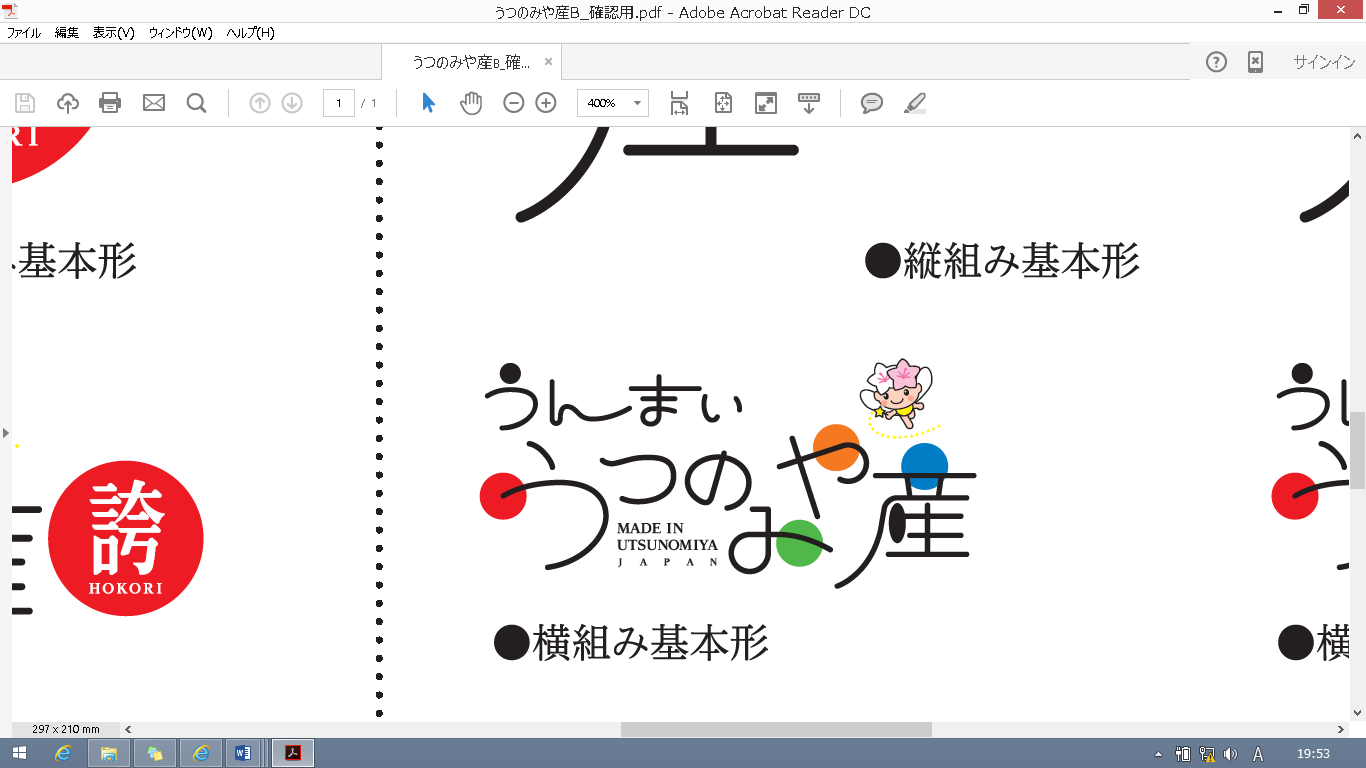 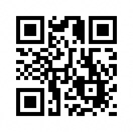 うつのみや農産物ブランド推進協議会　担当：河野（コウノ）(FAX:028-639-0618)　宛て宇都宮産農産物販路拡大セミナー参加申込書★は，セミナーで配布する参加者名簿に掲載させていただきます。また，商談を希望される方の参加申込書につきましては，事前に，参加事業者へ提供させていただきます。№企　業　名概　要１プラネット・テーブル（株）【首都圏×飲食店】産地と都市を繋ぎ，持続的な農業と流通を支える，農畜水産物の流通・物流プラットフォーム「ＳＥＮＤ」を運営。既存の流通規格に縛られず，「ＳＥＮＤ」を活用することで，都心部の多様な需要者へと販路を拡大するチャンス。また，｢こだわりの一品｣を購入できる「無人POP-UPショップ」を銀座にオープン。２（株）マイファーム【インターネット上での卸売市場や会員制通販事業を展開】作り手（生産者）と買い手（スーパーや八百屋などの小売店・卸・飲食店）が青果や加工品・肉などを取引（競り）ができるインターネット上の卸売市場「ラクーザ」（スマートフォン専用のサービス）を運営。また，新鮮な野菜・魚・肉などの食材と，全国各地の「旨いもん」をご家庭の食卓にお届けする会員制通販「やっちゃば倶楽部」を運営。３（株）良品計画（※）【都内店舗にて青果物の販売】「感じ良いくらし」というコンセプトのもと，世界旗艦店「無印良品　銀座」にて，関東近県の農家を中心に全国から仕入れたストーリー性・生産者の想いのある野菜や果物を常時50〜100品目を販売。★氏名・団体（会社）名ふりがなふりがな★生産している主な農産物★参加者職名氏名★参加者ふりがな★参加者ふりがな住　所〒〒連絡先TEL　　　　　　　　　　　　　FAX　　　　　　　　　  　　E-mail　　　　　　　　　　  　　　　　TEL　　　　　　　　　　　　　FAX　　　　　　　　　  　　E-mail　　　　　　　　　　  　　　　　商談の希望（どちらかに○を付けてください。）・希望する　　　　　　　　・希望しない商談については１社10分間程度ととし，事務局にてマッチングを行い，商談事業者・商談開始時間等を事前にご連絡させていただきます。なお，申込状況によっては，マッチングに至らないことがございますが，参加事業者へ名刺・資料等を提供したい場合は，事務局からお渡ししますので，当日，ご持参していただき事務局員へ渡してください。・希望する　　　　　　　　・希望しない商談については１社10分間程度ととし，事務局にてマッチングを行い，商談事業者・商談開始時間等を事前にご連絡させていただきます。なお，申込状況によっては，マッチングに至らないことがございますが，参加事業者へ名刺・資料等を提供したい場合は，事務局からお渡ししますので，当日，ご持参していただき事務局員へ渡してください。商談を希望する方は，下記項目を必ずご記入の上，お申し込みください。商談会に参加する際は，サンプル，パンフレットや写真等PRできるものを必要に応じて持参してください。商談を希望する方は，下記項目を必ずご記入の上，お申し込みください。商談会に参加する際は，サンプル，パンフレットや写真等PRできるものを必要に応じて持参してください。商談を希望する方は，下記項目を必ずご記入の上，お申し込みください。商談会に参加する際は，サンプル，パンフレットや写真等PRできるものを必要に応じて持参してください。販路拡大したい農産物（品種）出荷可能時期取引希望価格栽培面積・年間収穫量などセールスポイント・アピールしたい特徴　等（具体的にご記入ください。）